附件1成都工业职业技术学院2021年“蓉漂人才荟”公开招聘25名高层次人才岗位表成都工业职业技术学院2021年“蓉漂人才荟”公开招聘25名高层次人才岗位表成都工业职业技术学院2021年“蓉漂人才荟”公开招聘25名高层次人才岗位表成都工业职业技术学院2021年“蓉漂人才荟”公开招聘25名高层次人才岗位表成都工业职业技术学院2021年“蓉漂人才荟”公开招聘25名高层次人才岗位表成都工业职业技术学院2021年“蓉漂人才荟”公开招聘25名高层次人才岗位表成都工业职业技术学院2021年“蓉漂人才荟”公开招聘25名高层次人才岗位表成都工业职业技术学院2021年“蓉漂人才荟”公开招聘25名高层次人才岗位表成都工业职业技术学院2021年“蓉漂人才荟”公开招聘25名高层次人才岗位表成都工业职业技术学院2021年“蓉漂人才荟”公开招聘25名高层次人才岗位表成都工业职业技术学院2021年“蓉漂人才荟”公开招聘25名高层次人才岗位表成都工业职业技术学院2021年“蓉漂人才荟”公开招聘25名高层次人才岗位表成都工业职业技术学院2021年“蓉漂人才荟”公开招聘25名高层次人才岗位表成都工业职业技术学院2021年“蓉漂人才荟”公开招聘25名高层次人才岗位表主管招 聘 单 位招 聘 单 位招 聘 单 位招 聘 单 位招  聘  岗  位招  聘  岗  位招  聘  岗  位应     聘     资      格      条     件应     聘     资      格      条     件应     聘     资      格      条     件应     聘     资      格      条     件招聘方式及时间安排考生简历（报名表）投递方式主管名称（公益属性）报名咨询电话公告发布及查看途径招聘总数名 称类 别招聘人数专 业学历学位职  称其  它招聘方式及时间安排考生简历（报名表）投递方式成都市人民政府成都工业职业技术学院（公益二类）028-644588251.成都工业职业技术学院网站(https://www.cdivtc.com/）  
 2.成都工业职业技术学院组织部(人事处）网站(https://www.cdivtc.com/web/rsc/）  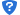 25智能焊接技术专业专任教师专业技术1材料科学与工程普通高等教育博士研究生，取得学历相应学位/1.1986年1月1日后出生。2.2021年、2022年应届高校毕业生。现场资格审查及面谈，于成都工业职业技术学院统一面试考核使用谷歌浏览器或360浏览器（极速版）登录网址（http://zp.cdivtc.com），进入“成都工业职业技术学院人才招聘报名系统”（简称“招聘系统”，下同），填写报名信息，明确应聘的岗位，按照要求上传相关佐证材料成都市人民政府成都工业职业技术学院（公益二类）028-644588251.成都工业职业技术学院网站(https://www.cdivtc.com/）  
 2.成都工业职业技术学院组织部(人事处）网站(https://www.cdivtc.com/web/rsc/）  25机电专业专任教师专业技术1机械工程、控制科学与工程 (数字化设计与制造、智能制造装备研究方向)普通高等教育博士研究生，取得学历相应学位/1.1986年1月1日后出生。2.2021年、2022年应届高校毕业生。现场资格审查及面谈，于成都工业职业技术学院统一面试考核使用谷歌浏览器或360浏览器（极速版）登录网址（http://zp.cdivtc.com），进入“成都工业职业技术学院人才招聘报名系统”（简称“招聘系统”，下同），填写报名信息，明确应聘的岗位，按照要求上传相关佐证材料成都市人民政府成都工业职业技术学院（公益二类）028-644588251.成都工业职业技术学院网站(https://www.cdivtc.com/）  
 2.成都工业职业技术学院组织部(人事处）网站(https://www.cdivtc.com/web/rsc/）  25轨道交通专业专任教师专业技术1道路与铁道工程、交通信息工程及控制、交通运输规划与管理、载运工具运用工程、轨道交通电气自动化普通高等教育博士研究生，取得学历相应学位/1.1986年1月1日后出生。2.2021年、2022年应届高校毕业生。现场资格审查及面谈，于成都工业职业技术学院统一面试考核使用谷歌浏览器或360浏览器（极速版）登录网址（http://zp.cdivtc.com），进入“成都工业职业技术学院人才招聘报名系统”（简称“招聘系统”，下同），填写报名信息，明确应聘的岗位，按照要求上传相关佐证材料成都市人民政府成都工业职业技术学院（公益二类）028-644588251.成都工业职业技术学院网站(https://www.cdivtc.com/）  
 2.成都工业职业技术学院组织部(人事处）网站(https://www.cdivtc.com/web/rsc/）  25信息安全与管理专业专任教师专业技术2信息与通信工程、计算机科学与技术、软件工程、网络空间安全普通高等教育博士研究生，取得学历相应学位/1.1986年1月1日后出生。2.2021年、2022年应届高校毕业生。现场资格审查及面谈，于成都工业职业技术学院统一面试考核使用谷歌浏览器或360浏览器（极速版）登录网址（http://zp.cdivtc.com），进入“成都工业职业技术学院人才招聘报名系统”（简称“招聘系统”，下同），填写报名信息，明确应聘的岗位，按照要求上传相关佐证材料成都市人民政府成都工业职业技术学院（公益二类）028-644588251.成都工业职业技术学院网站(https://www.cdivtc.com/）  
 2.成都工业职业技术学院组织部(人事处）网站(https://www.cdivtc.com/web/rsc/）  25智能网联汽车技术专业专任教师专业技术1机械工程、交通运输工程、电气工程、信息与通信工程普通高等教育博士研究生，取得学历相应学位/1.1986年1月1日后出生。2.2021年、2022年应届高校毕业生。现场资格审查及面谈，于成都工业职业技术学院统一面试考核使用谷歌浏览器或360浏览器（极速版）登录网址（http://zp.cdivtc.com），进入“成都工业职业技术学院人才招聘报名系统”（简称“招聘系统”，下同），填写报名信息，明确应聘的岗位，按照要求上传相关佐证材料成都市人民政府成都工业职业技术学院（公益二类）028-644588251.成都工业职业技术学院网站(https://www.cdivtc.com/）  
 2.成都工业职业技术学院组织部(人事处）网站(https://www.cdivtc.com/web/rsc/）  25新能源汽车技术专业专任教师专业技术1机械工程、交通运输工程普通高等教育博士研究生，取得学历相应学位/1.1986年1月1日后出生。2.2021年、2022年应届高校毕业生。现场资格审查及面谈，于成都工业职业技术学院统一面试考核使用谷歌浏览器或360浏览器（极速版）登录网址（http://zp.cdivtc.com），进入“成都工业职业技术学院人才招聘报名系统”（简称“招聘系统”，下同），填写报名信息，明确应聘的岗位，按照要求上传相关佐证材料成都市人民政府成都工业职业技术学院（公益二类）028-644588251.成都工业职业技术学院网站(https://www.cdivtc.com/）  
 2.成都工业职业技术学院组织部(人事处）网站(https://www.cdivtc.com/web/rsc/）  25建筑智能化工程技术专业专任教师专业技术1电气工程、电子科学与技术、控制科学与工程普通高等教育博士研究生，取得学历相应学位/1.1986年1月1日后出生。2.2021年、2022年应届高校毕业生。现场资格审查及面谈，于成都工业职业技术学院统一面试考核使用谷歌浏览器或360浏览器（极速版）登录网址（http://zp.cdivtc.com），进入“成都工业职业技术学院人才招聘报名系统”（简称“招聘系统”，下同），填写报名信息，明确应聘的岗位，按照要求上传相关佐证材料成都市人民政府成都工业职业技术学院（公益二类）028-644588251.成都工业职业技术学院网站(https://www.cdivtc.com/）  
 2.成都工业职业技术学院组织部(人事处）网站(https://www.cdivtc.com/web/rsc/）  25建筑装饰工程技术专业专任教师专业技术1建筑学、土木工程普通高等教育博士研究生，取得学历相应学位/1.1986年1月1日后出生。2.2021年、2022年应届高校毕业生。现场资格审查及面谈，于成都工业职业技术学院统一面试考核使用谷歌浏览器或360浏览器（极速版）登录网址（http://zp.cdivtc.com），进入“成都工业职业技术学院人才招聘报名系统”（简称“招聘系统”，下同），填写报名信息，明确应聘的岗位，按照要求上传相关佐证材料成都市人民政府成都工业职业技术学院（公益二类）028-644588251.成都工业职业技术学院网站(https://www.cdivtc.com/）  
 2.成都工业职业技术学院组织部(人事处）网站(https://www.cdivtc.com/web/rsc/）  25建筑工程技术专业专任教师专业技术1土木工程普通高等教育博士研究生，取得学历相应学位/1.1986年1月1日后出生。2.2021年、2022年应届高校毕业生。现场资格审查及面谈，于成都工业职业技术学院统一面试考核使用谷歌浏览器或360浏览器（极速版）登录网址（http://zp.cdivtc.com），进入“成都工业职业技术学院人才招聘报名系统”（简称“招聘系统”，下同），填写报名信息，明确应聘的岗位，按照要求上传相关佐证材料成都市人民政府成都工业职业技术学院（公益二类）028-644588251.成都工业职业技术学院网站(https://www.cdivtc.com/）  
 2.成都工业职业技术学院组织部(人事处）网站(https://www.cdivtc.com/web/rsc/）  25物流管理专业专任教师专业技术1应用经济学、交通运输工程、工商管理、管理科学与工程、农林经济管理、控制科学与工程、计算机科学与技术普通高等教育博士研究生，取得学历相应学位/1.1986年1月1日后出生。2.2021年、2022年应届高校毕业生。现场资格审查及面谈，于成都工业职业技术学院统一面试考核使用谷歌浏览器或360浏览器（极速版）登录网址（http://zp.cdivtc.com），进入“成都工业职业技术学院人才招聘报名系统”（简称“招聘系统”，下同），填写报名信息，明确应聘的岗位，按照要求上传相关佐证材料成都市人民政府成都工业职业技术学院（公益二类）028-644588251.成都工业职业技术学院网站(https://www.cdivtc.com/）  
 2.成都工业职业技术学院组织部(人事处）网站(https://www.cdivtc.com/web/rsc/）  25冷链物流技术与管理专业专任教师专业技术1动力工程及工程热物理、食品科学与工程、应用经济学、交通运输工程、工商管理、管理科学与工程、农林经济管理、控制科学与工程、计算机科学与技术普通高等教育博士研究生，取得学历相应学位/1.1986年1月1日后出生。2.2021年、2022年应届高校毕业生。现场资格审查及面谈，于成都工业职业技术学院统一面试考核使用谷歌浏览器或360浏览器（极速版）登录网址（http://zp.cdivtc.com），进入“成都工业职业技术学院人才招聘报名系统”（简称“招聘系统”，下同），填写报名信息，明确应聘的岗位，按照要求上传相关佐证材料成都市人民政府成都工业职业技术学院（公益二类）028-644588251.成都工业职业技术学院网站(https://www.cdivtc.com/）  
 2.成都工业职业技术学院组织部(人事处）网站(https://www.cdivtc.com/web/rsc/）  25金融科技应用专业专任教师专业技术1应用经济学、统计学普通高等教育博士研究生，取得学历相应学位/1.1986年1月1日后出生。2.2021年、2022年应届高校毕业生。现场资格审查及面谈，于成都工业职业技术学院统一面试考核使用谷歌浏览器或360浏览器（极速版）登录网址（http://zp.cdivtc.com），进入“成都工业职业技术学院人才招聘报名系统”（简称“招聘系统”，下同），填写报名信息，明确应聘的岗位，按照要求上传相关佐证材料成都市人民政府成都工业职业技术学院（公益二类）028-644588251.成都工业职业技术学院网站(https://www.cdivtc.com/）  
 2.成都工业职业技术学院组织部(人事处）网站(https://www.cdivtc.com/web/rsc/）  25思想政治理论课专任教师专业技术2哲学、理论经济学、应用经济学、法学、政治学、社会学、马克思主义理论、中国史、世界史                    普通高等教育博士研究生，取得学历相应学位/1.1986年1月1日后出生。2.2021年、2022年应届高校毕业生。现场资格审查及面谈，于成都工业职业技术学院统一面试考核使用谷歌浏览器或360浏览器（极速版）登录网址（http://zp.cdivtc.com），进入“成都工业职业技术学院人才招聘报名系统”（简称“招聘系统”，下同），填写报名信息，明确应聘的岗位，按照要求上传相关佐证材料成都市人民政府成都工业职业技术学院（公益二类）028-644588251.成都工业职业技术学院网站(https://www.cdivtc.com/）  
 2.成都工业职业技术学院组织部(人事处）网站(https://www.cdivtc.com/web/rsc/）  25职教研究工作人员专业技术2教育学、管理科学与工程、经济学、社会学、公共管理、法学、计算机科学与技术普通高等教育博士研究生，取得学历相应学位/1.1986年1月1日后出生。2.2021年、2022年应届高校毕业生。现场资格审查及面谈，于成都工业职业技术学院统一面试考核使用谷歌浏览器或360浏览器（极速版）登录网址（http://zp.cdivtc.com），进入“成都工业职业技术学院人才招聘报名系统”（简称“招聘系统”，下同），填写报名信息，明确应聘的岗位，按照要求上传相关佐证材料成都市人民政府成都工业职业技术学院（公益二类）028-644588251.成都工业职业技术学院网站(https://www.cdivtc.com/）  
 2.成都工业职业技术学院组织部(人事处）网站(https://www.cdivtc.com/web/rsc/）  25心理健康教育中心工作人员专业技术1心理学、临床医学普通高等教育博士研究生，取得学历相应学位/1.1986年1月1日后出生。2.2021年、2022年应届高校毕业生。现场资格审查及面谈，于成都工业职业技术学院统一面试考核使用谷歌浏览器或360浏览器（极速版）登录网址（http://zp.cdivtc.com），进入“成都工业职业技术学院人才招聘报名系统”（简称“招聘系统”，下同），填写报名信息，明确应聘的岗位，按照要求上传相关佐证材料成都市人民政府成都工业职业技术学院（公益二类）028-644588251.成都工业职业技术学院网站(https://www.cdivtc.com/）  
 2.成都工业职业技术学院组织部(人事处）网站(https://www.cdivtc.com/web/rsc/）  25思想政治理论课专任教师专业技术2哲学、理论经济学、应用经济学、法学、政治学、社会学、马克思主义理论、中国史、世界史普通高等教育研究生，取得学历相应学位/1.1991年1月1日后出生；2.中共党员；3..2021年、2022年应届高校毕业生。    现场资格审查及面谈，于成都工业职业技术学院统一面试考核使用谷歌浏览器或360浏览器（极速版）登录网址（http://zp.cdivtc.com），进入“成都工业职业技术学院人才招聘报名系统”（简称“招聘系统”，下同），填写报名信息，明确应聘的岗位，按照要求上传相关佐证材料成都市人民政府成都工业职业技术学院（公益二类）028-644588251.成都工业职业技术学院网站(https://www.cdivtc.com/）  
 2.成都工业职业技术学院组织部(人事处）网站(https://www.cdivtc.com/web/rsc/）  25辅导员专业技术5不限普通高等教育研究生，取得学历相应学位/1.1991年1月1日后出生；2.中共党员；3..2021年、2022年应届高校毕业生。    现场资格审查及面谈，于成都工业职业技术学院统一面试考核使用谷歌浏览器或360浏览器（极速版）登录网址（http://zp.cdivtc.com），进入“成都工业职业技术学院人才招聘报名系统”（简称“招聘系统”，下同），填写报名信息，明确应聘的岗位，按照要求上传相关佐证材料